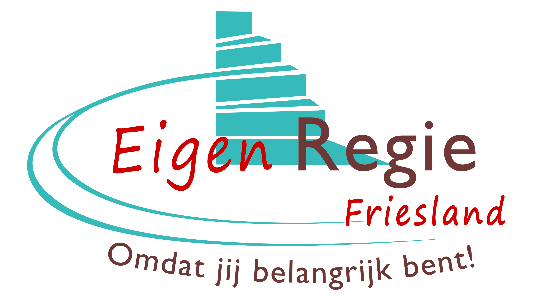 


Aanmeldformulier

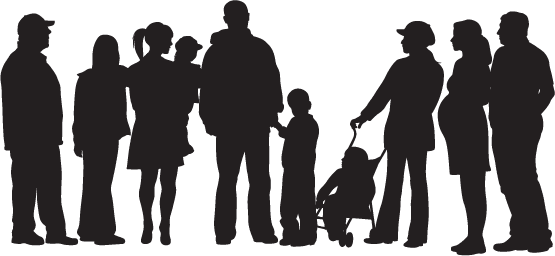 CliëntgegevensCliëntgegevensNaam cliëntAdres cliëntTelefoonnummer cliëntContactpersoon cliëntRelatie tot cliëntTelefoonnummer contactpersoon cliëntGegevens betrokken gebiedsteammedewerkerGegevens betrokken gebiedsteammedewerkerGegevens betrokken gebiedsteammedewerkerGegevens betrokken gebiedsteammedewerkerGegevens betrokken gebiedsteammedewerkerGegevens betrokken gebiedsteammedewerkerNaam gebiedsteammedewerkerE-mailadres gebiedsteammedewerkerTelefoonnummer gebiedsteammedewerkerWerkzaam opMaDiWoDoVrWerkzaam opGegevens betrokken instantiesGegevens betrokken instantiesGegevens betrokken instantiesZijn er andere instantie betrokken bij de cliënt?Ja    Nee  Is afstemming met betrokken instantie gewenst dan graag de gegevens verder invullenJa    Nee   Naam van de betrokken instantieContactpersoon van de betrokken instantieE-mailadres van betrokken instantieTelefoonnummer van betrokken instantieProductinformatieProductinformatieProductinformatieProductinformatieProductinformatieDatum van aanmeldingWelk product is van toepassing?HH1HH2TO BasisTO specialistischWelk product is van toepassing?Wanneer moet de ondersteuning ingaan?Is het bij deze cliënt mogelijk om via de ‘sluismethode te werken?Ja   Ja   Nee   Nee   Reden van aanmeldingReden van aanmeldingReden van aanmeldingReden van aanmeldingReden van aanmeldingOmschrijf kort waarom de cliënt ondersteuning nodig heeft.Indien bekend wanneer zou de cliënt het liefst ondersteuning willen ontvangen?Maandag      Ochtend   Ochtend   Middag   Indien bekend wanneer zou de cliënt het liefst ondersteuning willen ontvangen?Dinsdag       Ochtend   Ochtend   Middag   Indien bekend wanneer zou de cliënt het liefst ondersteuning willen ontvangen?Woensdag    Ochtend   Ochtend   Middag   Indien bekend wanneer zou de cliënt het liefst ondersteuning willen ontvangen?Donderdag   Ochtend   Ochtend   Middag   Indien bekend wanneer zou de cliënt het liefst ondersteuning willen ontvangen?Vrijdag         Ochtend  Ochtend  Middag   Zijn er specifieke zaken waar we rekening mee moeten houden?Ja   Ja   Nee   Nee   Zo ja, met welke specifieke zaken moeten we rekening houden?